Отдел дошкольного образованияУправление образованияАдминистрации города ГлазоваМуниципальное дошкольное образовательное учреждение«Детский сад № 55»Конспект логопедического  занятия по познавательно – речевому развитию«Звукарик  в стране звуков и букв»(Старшая группа группа)Выполнила:						Учитель-логопед 						Юлия Владимировна Галичникова						(Высшая квалификационная  категория)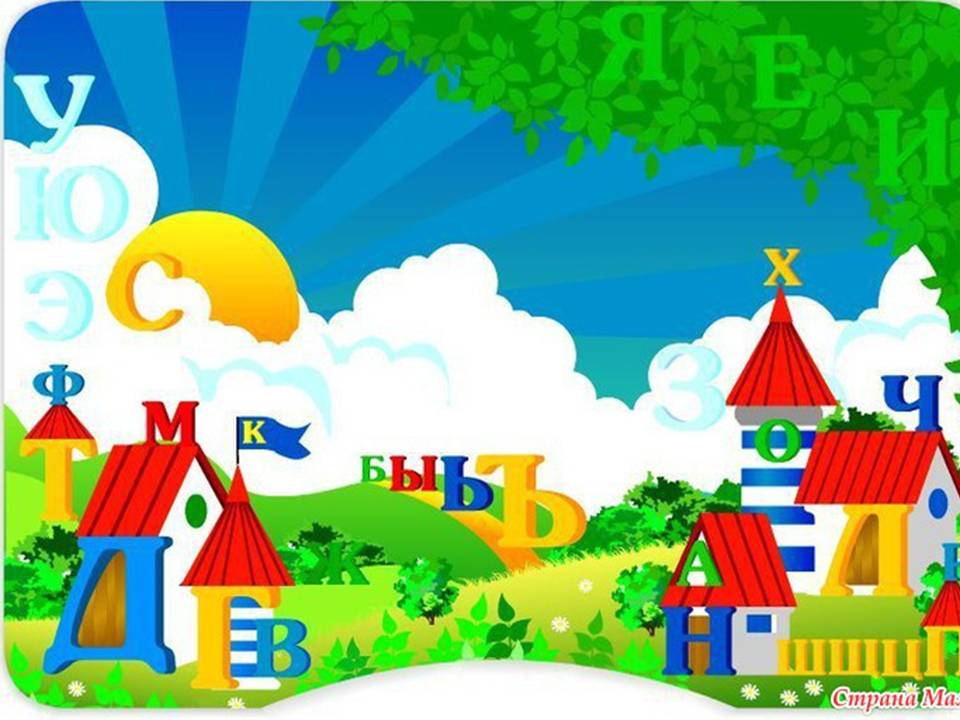 г. Глазов, 2018г.Конспект логопедического занятия в старшей группе для детей с ОНР:« Звукарик в стране звуков и букв».  Цель:Познакомить детей со звуками «С,Сь» и буквой «С».Задачи:I. Образовательные:1.Уточнить правильную артикуляцию звука «С».2.Учить выделять звук «С» из  ряда звуков, слов, давать его характеристику.3.Учить соотносить звуки с цветным обозначением.4.Упражнять в дифференциации согласных звуков (твёрдый – мягкий).5.Закрепить умение определять место звука «С» в словах , воспроизводить слоговые ряды.6.Совершенствовать навыки звукового анализа слов из 4-х звуковII. Коррекционные:1.Совершенствовать навыки фонематического синтеза.2.Познакомить с буквой «С с», закрепить графическое изображение букв.3.Развивать мелкую моторику.III. Воспитательные: Воспитывать желание заниматься и произносить звуки правильно. Воспитывать активность на занятии, общительность и внимательность.Воспитывать умение работать в коллективе, интерес к занятиям.   Материал: Презентация  ; картина «Город гласных звуков»;  предметные картинки на изучаемые звуки; картинка «Мальчик  Звучок»; карточки для определения места звука в слове, фишки; буквы на листках; фланелеграф. Раздаточный: индивидуальные зеркала по количеству детей; фишки; ватные шарики на ниточках; мячик.Организационный моментВстанет на геометрические фигуры тот, кого назову. Маша встанет за треугольником. Ваня встанет около Маши, соня встанет за Машей…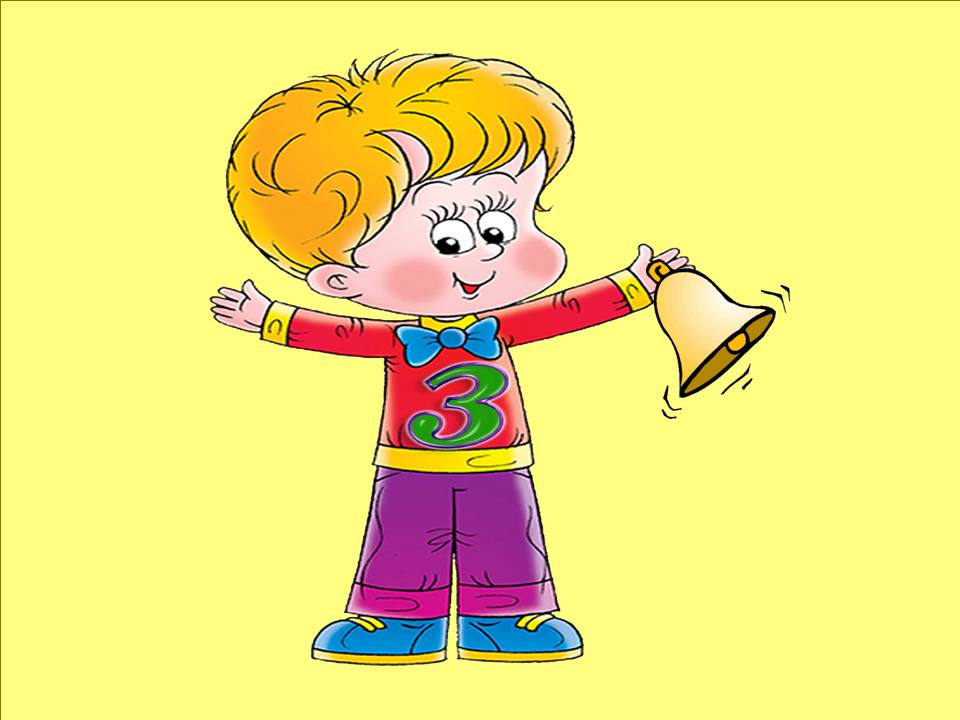 1. – Молодцы. Посмотрите, кто к нам пришел. СЛАЙД1. «Звукарик»   Дети: К нам пришел Звукарик.Л:-  Значит, куда мы сегодня отправимся?Дети: В город звуков.Л: Звукарик пришел не один. С ним пришли еще и другие буквы. Назовем их.СЛАЙД 2.  «Звукарик  и буквы А,О,У,И» 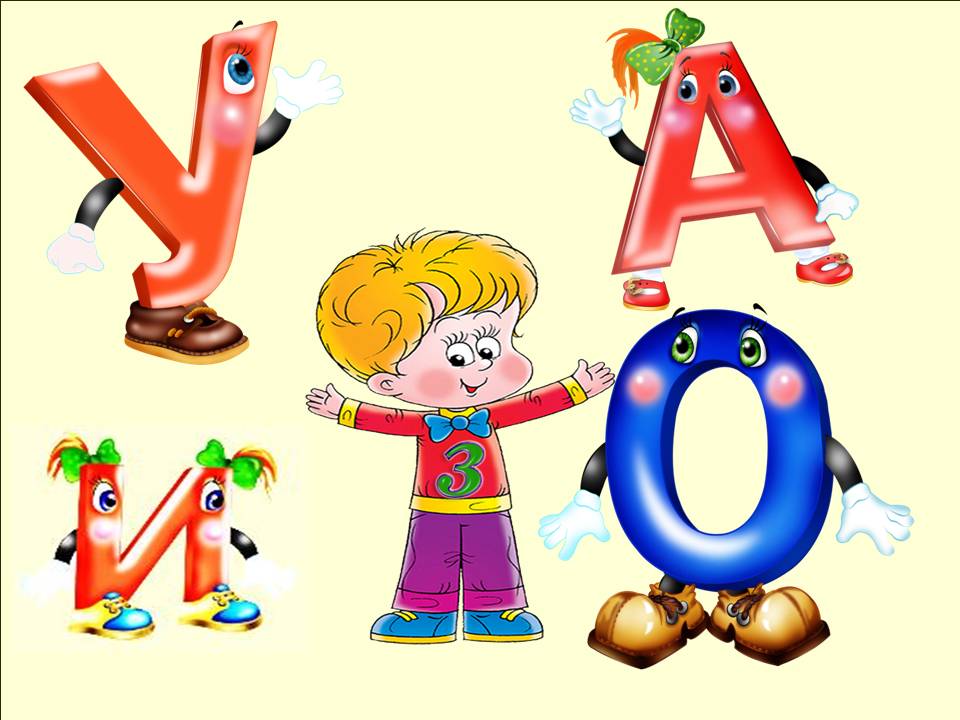 Дети: «А»Л: произнесем этот звук долго и громко. (Фонетическая ритмика)Дети: «У»Л: произнесем этот звук долго, но тихо. (Фонетическая ритмика)Дети: «И»Л: произнесем этот звук быстро и  тихо. (Фонетическая ритмика)Дети: «О»Л: произнесем этот звук быстро и  громко. (Фонетическая ритмика)Л: Молодцы! Эти звуки гласные или согласные? А как мы догадались, что они гласные?Дети: Эти звуки поются.Л: И мы с Вами  попадаем в город «Звуков и букв»СЛАЙД 3.  «Город звуков и букв»Л: Как вы думаете, мы сегодня будем знакомиться с гласным звуком или согласным?    Ответы детей…II. Основная часть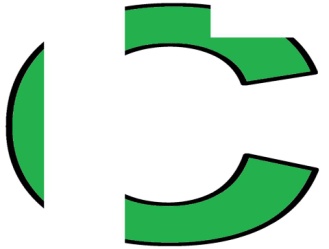 СЛАЙД 4. «Буква С»   Л: Кто знает, как называется эта буква?Дети: Буква «С»Л: на что похожа эта буква? Покажите её пальчиками. А можете встать как стоит буква С ?2. Артикуляция звука.- Давайте вместе произнесем звук «С», губы в улыбке, зубки делают «заборчик», язычок стоит за нижними зубами. Ветерок холодный.Л: Ребята, это звук «С». Вы расскажете Звукарику про этот звук?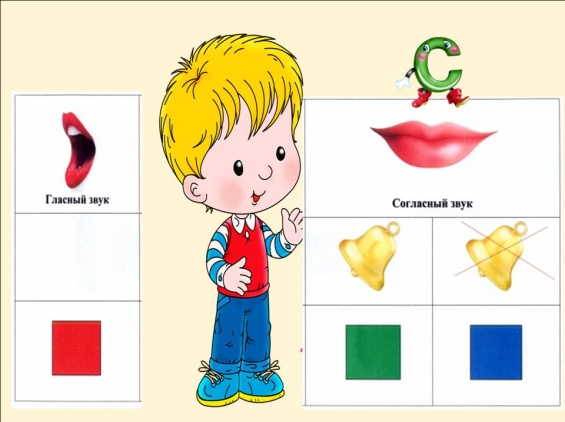 СЛАЙД 5. «Характеристика звука» - Это какой звук?- Почему?- Почему его называют согласным?- Каким цветом мы будем его обозначать?3. Упражнение «Твердый-мягкий» Игра с мячом.Л: Я вам называю слоги, а вы должны сказать как звучит звук «С» твердо или мягко.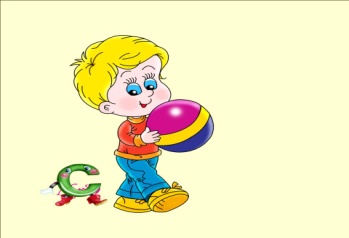 СА, СО,СЮ,СЫ… Теперь в словах: СИТО, СОК, СЕМЬ, СЕМЕЧКИ, СОВА, СУМКА. СИРОП…Л: Молодцы! Что же для нас еще приготовил звучок?СЛАЙД 6. «Звукарик ловит звук»4. Упражнение «Поймай звук»Л: называет звуки, затем слова. Дети хлопают в ладоши, если услышали звук «С»Слайд 7. «Гусеничка»5. упражнение  «Определи место звука в слове»(раздать карточки для определения места звука в слове, фишки)Рассматривание картинок, в названии которых есть звук «С»:Сом, маска, оса, ананас, квас, усыЛ:Молодцы! А, вот и следующее задание. Что предлагает нам Звукарик ?СЛАЙД8. «Дети читают»6. Чтение слогов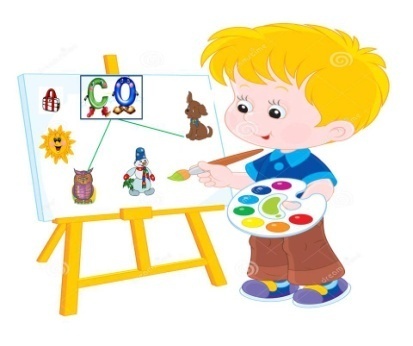 Дети: Звукарик предлагает прочитать слоги и соединить их с картинкой. Дети читают слоги с логопедом: СА,СО,СУ,СЫ,СИ и читают самостоятельно АС,ОС,УС,ИС,ЫСЛ: Ребята, вы молодцы! Звукарик  предлагает нам отдохнуть.СЛАЙД9. «Дети делают зарядку».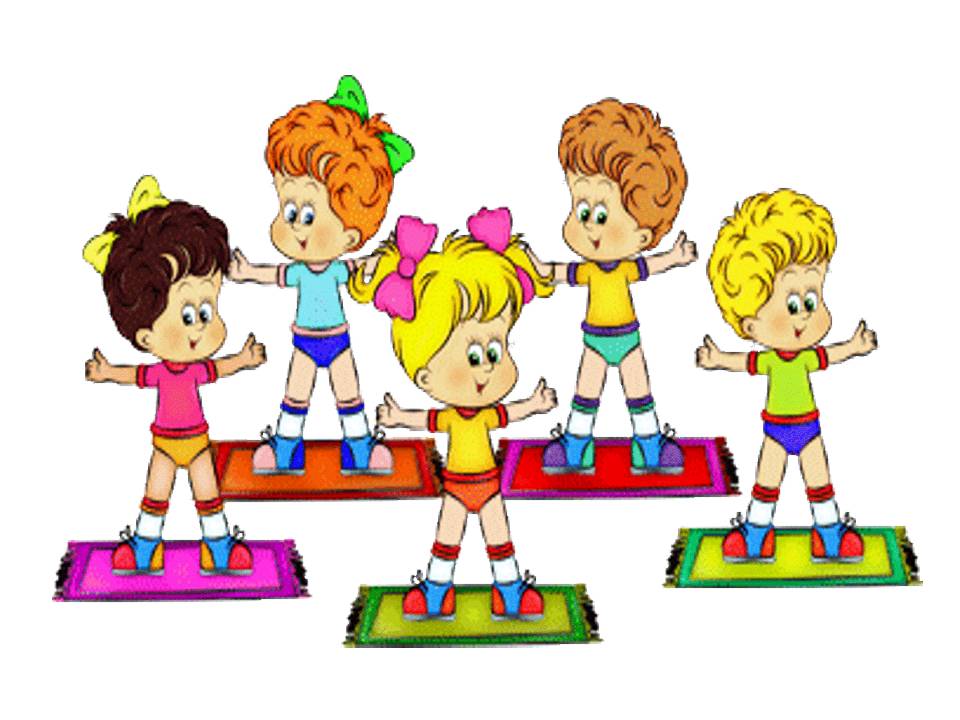 7. физкультминутка под музыку.СЛАЙД 10. «Звукарик  рисует букву С»Л:  А, что сейчас предлагает нам  Звукарик ? 8. «Прописывание буквы «С». Работа по листочкамЛ:- Найдите в своих листочках  букву «С». (Выставляется карточка с изображением буквы «С»).Пропишите букву  «С» по клеточкам.III. Итог занятия, оценка детей.- Ребята, вспомните, что мы делали  на занятии?-Какой это звук?- Каким цветом обозначаем?- Что понравилось больше всего?- Молодцы, хорошо занимались, слушали внимательно.